TO THE DEAN OF FACULTY OF AERONAUTICS AND ASTRONAUTICS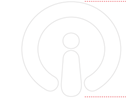 T. R. Citizen Identity NumberStudent NumberName SurnameFaculty/College/Vocational SchoolDepartment/ProgramClass	Application DateMail AddressSignature